Writing: Story: Tipy, jak psát vyprávění a co si zopakovatDůležité je si uvědomit, co vypravování je a co naopak není. Vypravování není výčet po sobě jdoucích událostí. Vypravování se musí vyvíjet, musí někam směřovat a obsahovat nějaký zvrat. I když zakládáte vyprávění na vlastních zkušenostech, nezapomeňte vždy zapojit i fantazii, a dodržet tak základní rysy tohoto formátu. ________________________________________________________StorySetting - umístěte příběh do zajímavého (ne zcela obyčejného prostředí, ať je co popisovat). Last day of our holiday we decided to go for a cruise ship trip along the coast, so that we could see all our favourite places once more and this time from the sea….Character/s – představte a postupně rozviňte hlavní postavu/postavy. Vaše postava by měla příběh aktivně prožívat, nikoli jen sledovat a popisovat.I was really enjoying myself relaxing…. → When I saw the fire, I completely panicked but after a few seconds I forced myself to calm down and start thinking… → Luckily, I found a crew member and informed  him about the emergency situation then….→I helped people to get into life boats….Nobody was hurt and I felt really proud that…Plot – Zápletka děje by měla být zajímavá/překvapivá. Pokud vám zadání ukládá napsat příběh o cestě dopravním prostředkem a o tom, co se během ní stalo, nebojte se vymyslet něco zajímavějšího než to, že během jízdy autobusem přišel revizor  a vy jste neměli lístek.I was looking for my friends when, suddenly, I smelled smoke. I was looking around trying to identify the source and I noticed flames behind a cabin window. I was absolutely shocked and also scared as we were about 10 kilometres from the shore on the open sea….ZOPAKUJTE SI:TimeIn (2020, summer, January, the evening)On (Friday, Christmas Day)At (night, the weekend, 5 o’clock)Last (week, year, weekend, night)Ago ( a week ago, 2 years ago) SequenceAt the beginning	(At the beginning of our cruise everybody was just relaxing…)Then, 		(First, I smelled smoke and then I suddenly saw the fire)After (that)		(After that I decided to help other passengers to…..)Next/What happened next was	(Next, we made sure that there were no more people on the board.)Eventually /At the end 	(Eventually, we safely arrived to the shore….)AdverbsSuddenly, 		(Suddenly, I saw the fire…)Immediately, 	(I immediately started looking for some crew members)Un/fortunately,	(Unfortunately, I had leave all my personal things on the boat) Luckily (enough),	(Luckily, nobody was hurt)Surprisingly,		(Everything went surprisingly smoothly)Reporting verbsVerb + that clause (reported speech/thoughts)Add, agree, admit, claim, complain, confirm, explain, inform sb., know, learn, promise sb., realised, reply, tell sb., warn sb., etc.I explained what I had seen.I realised we were in real danger.Verb +to + infAgree, allow sb., ask sb., claim, command sb., decide, forbid sb., offer, promise, refuse, tell sb., warn sb., etc. I agreed to help.I decided to look for missing passengersVerb + gerundAccuse sb. of, admit, complain about, deny, insist on, suggest, warn sb. against I insisted on staying on the board until all passengers were safe.I warned my friends against going back…Co jsem se touto aktivitou naučil(a):……………………………………………………………………………………………………………………………………………………………………………………………………………………………………………………………………………………………………………………………………………………………………… Autor: Lýdie Valešová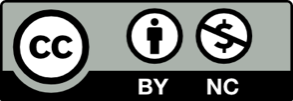 Toto dílo je licencováno pod licencí Creative Commons [CC BY-NC 4.0]. Licenční podmínky navštivte na adrese [https://creativecommons.org/choose/?lang=cs].